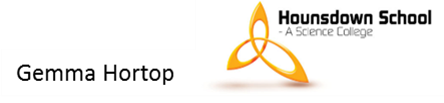 Lesson Sequence: FLesson Sequence: FLesson Title: Blooming AlgaeLesson Title: Blooming AlgaeSuggested number of lessons: 1 -2Suggested number of lessons: 1 -2Learning Objective: Today we’re going to look at: how pollution can lead to Dead Zones in our OceansWhich can I reach?ALL – Understand the causes and some of the effects of pollution on our oceans.MOST – will understand the effect of adding too much fertiliser to farmland and how this causes algae blooms.SOME – will understand the term “dead zone” and the role of eutrophication Learning Objective: Today we’re going to look at: how pollution can lead to Dead Zones in our OceansWhich can I reach?ALL – Understand the causes and some of the effects of pollution on our oceans.MOST – will understand the effect of adding too much fertiliser to farmland and how this causes algae blooms.SOME – will understand the term “dead zone” and the role of eutrophication Learning Objective: Today we’re going to look at: how pollution can lead to Dead Zones in our OceansWhich can I reach?ALL – Understand the causes and some of the effects of pollution on our oceans.MOST – will understand the effect of adding too much fertiliser to farmland and how this causes algae blooms.SOME – will understand the term “dead zone” and the role of eutrophication Learning Objective: Today we’re going to look at: how pollution can lead to Dead Zones in our OceansWhich can I reach?ALL – Understand the causes and some of the effects of pollution on our oceans.MOST – will understand the effect of adding too much fertiliser to farmland and how this causes algae blooms.SOME – will understand the term “dead zone” and the role of eutrophication Key words:  Dead Zones  Decomposition   Eutrophication Key words:  Dead Zones  Decomposition   Eutrophication Key words:  Dead Zones  Decomposition   Eutrophication Key words:  Dead Zones  Decomposition   Eutrophication Learning ActivitiesResources:Starter: Introduce one type of pollution – rubber ducks which came off a containers ship 15 years ago and are still washing up on beaches today.Risk Assessment:  Differentiation:Main Activity:  Students to watch the video and write down reasons why the oceans are so important to protect from pollution. They then need to look at the picture of algal bloom and try to explain what they think is happening. Class discussion to elicit ideas and explain to students.Students set up a practical to look at eutrophication.  The jars need to be left by a light source or on a window sill for at least one week.Students then watch a differentiated video on eutrophication3-6 tier groups complete a cut and stick sheet on eutrophication5-7 tier groups need to produce a poster by using text books and information they have gleaned from the videoJam jarsChlorellaDistilled waterMiracle GroMeasuring cylindersLampsOxygen probes for top setsRisk Assessment: Top sets need to measure the Oxygen levels of their jars every two days.Plenary: Plenary pyramid (final slide of power point) .Risk Assessment: Top sets need to measure the Oxygen levels of their jars every two days.Links to other topics/ Cross Curricular:Links to other topics/ Cross Curricular:Helpful Hints:Helpful Hints: